Quiz – De la fouille au musée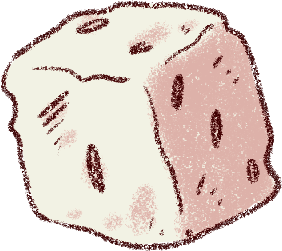 Quelle est la spécialité des archéologues ?L’étude des sources antiquesL’examen des fossiles L’étude des traces laissées par les hommes ayant vécu avant nousQui travaille sur un chantier de fouille ?Uniquement des étudiantsDes archéologues, des ouvriers, des étudiants et différents spécialistesUniquement des archéologuesQu’est-ce qu’un(e) anthropologue ?Un(e) spécialiste de la céramiqueUn(e) spécialiste du bronzeUn(e) spécialiste des ossementsL’étude des inscriptions s’appelle…L’épigraphieLa topographieLa paléontologieQuels vestiges les archéologues ont-ils dégagés sur le site d’Amarynthos ?Un palais mycénienUn sanctuaire comprenant différentes installations liées au culte d’ArtémisUn gymnaseQu’a-t-on principalement retrouvé au fond du puits d’époque romaine trouvé dans le sanctuaire ?Des tablettes en argileDes fragments de statues en bronzeDes monnaiesSur quel(s) objet(s) trouvé(s) dans le sanctuaire le nom de la déesse Artémis était-il inscrit ?Sur les tuiles formant la toiture de l’un des bâtimentsSur une statuette en marbreSur des vases trouvés dans le templeQue deviendra le site d’Amarynthos après la fin des fouilles ?Il sera démoliLe temple d’Artémis sera entièrement reconstruit, comme à l’époqueCertains vestiges seront ré-enterrés, d’autres seront restaurés et présentés au publicQue deviennent les objets archéologiques trouvés au cours des travaux ?Les objets les plus précieux sont achetés par différents musées, les plus fragmentaires sont jetésLes découvertes sont réparties équitablement entre chacun des membres de l’équipeL’ensemble des découvertes est conservé et restauré au musée archéologique d’Erétrie A qui appartiennent ces artéfacts ?Aux archéologues suissesA l’État grecA la confédération helvétique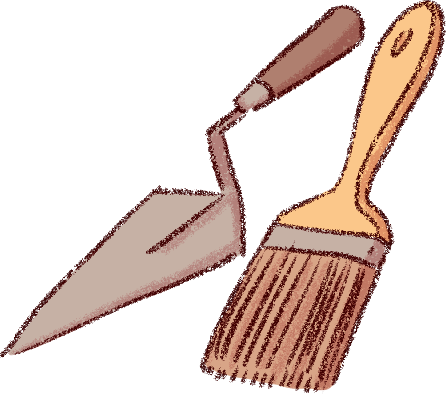 Corrigé Réponse : En étudiant les traces des civilisations qui nous ont précédé, l'archéologie s'applique à étudier et reconstruire le quotidien des hommes et des femmes du passé.Réponse : Plus on est de fous, plus on rit ! Les archéologues s'entourent généralement d'étudiants, de différents spécialistes et parfois aussi d'ouvriers.Réponse : L'anthropologue étudie les restes humains, à la différence de l'archéo-zoologue qui se charge lui d'analyser les ossements d'animaux.Réponse : L’épigraphie. Le topographe est un spécialiste des plans, quant au paléontologue, il se cantonne aux fossiles des temps géologiques, soit bien avant que les hommes ne foulent la surface de la terre.Réponse. Un sanctuaire comprenant différentes installations liées au culte d’ArtémisRéponse : Plus de 200 monnaies ont été trouvées à l'intérieur de ce puits ! Il s'agit principalement d'antoniniens, des pièces qui circulaient au cours du 3e siècle après Jésus-Christ.Réponse : Les tuiles formant la toiture de l'un des portiques portaient la marque "Artemidos" qui signifie "appartenant à Artémis".Réponse : Certains vestiges seront ré-enterrés, d’autres seront restaurés et présentés au public. Cette étape porte le nom de "mise en valeur" du site archéologique.Réponse : Toutes les découvertes faites à Amarynthos sont conservées au musée d'Erétrie. Il est formellement interdit de vendre ou de ramasser des objets archéologiques.Réponse : Tout ce qui est trouvé dans le sol grec appartient à l'État grec et demeure en Grèce !